Statistical CalculationsUse the data in the  table below  to Prepare a frequency distribution of the respondents' agesCross-tabulate the respondents' genders with cola preferenceIdentify any outliers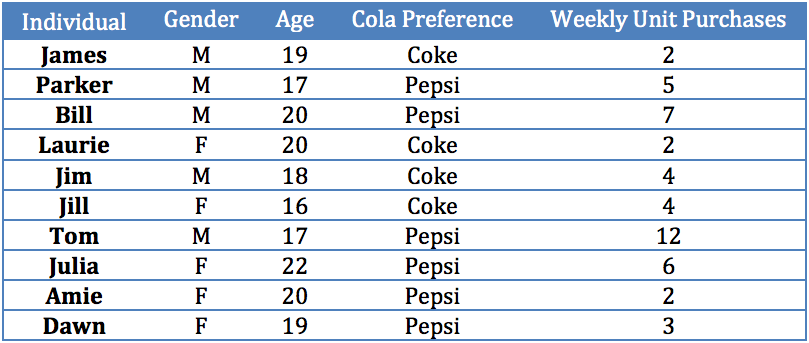 Data on the average size of soda (in ounces) at all 30 major league baseball parks are as follows: 14, 18, 20, 16, 16, 12, 14, 16, 14, 16, 16, 16, 14, 32, 16, 20, 12, 16, 20, 12, 16, 16, 24, 16, 16, 14, 14, 12, 14, 20. Compare descriptive statistics for this variable including a box and whisker plot. Comment on the results.A sales force received some management-by-objectives training. Are the before/after mean scores for salespeople's job performance statistically significant at the 0.05 level? The results from a sample of employees are as follows 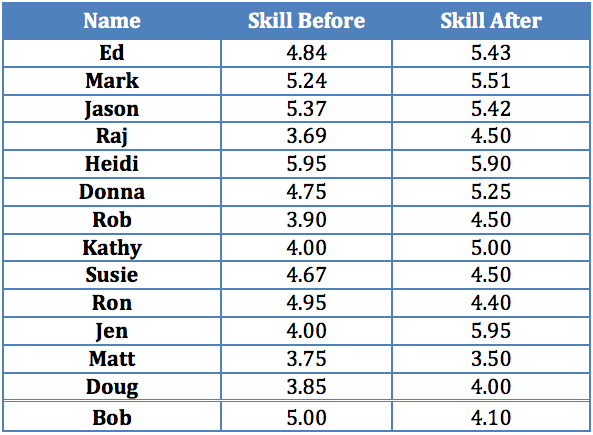 In an experiment with wholesalers, a researcher manipulated perception of task difficulty and measured level of aspiration for performing the task a second time. Group 1 was told the task was very difficult, group 2 was told the task was somewhat difficult but attainable, and group 3 was told the task was easy. Perform an ANOVA of the resulting data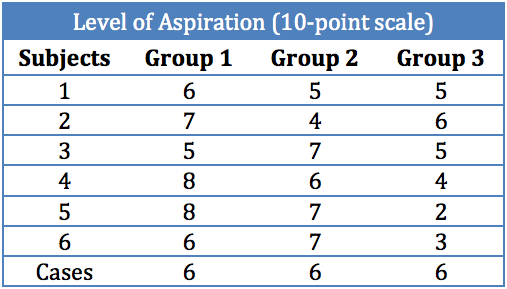 The table below gives a basketball team's season-ticket sales, percentage of games won, and number of active alumni for the years 2002-2011 Compute a correlation matrix for the variables. A software statistical package is recommended. Interpret the correlation between each pair of variablesEstimate a regression model for sales = percentage of games wonEstimate a regression model for sales = number of active alumniIf sales is the dependent variable, which of the two independent variables do you think explains sales better? Explain.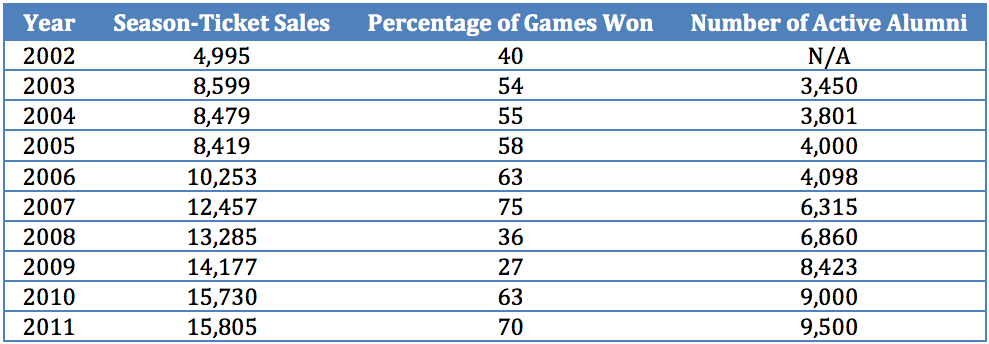 